ΑΙΤΗΣΗ ΓΙΑ ΑΝΑΓΝΩΡΙΣΗ ΜΑΘΗΜΑΤΩΝ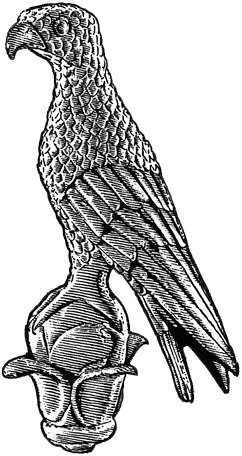 Επώνυμο: …………………………................Όνομα: …………………………….................Πατρώνυμο: ….…………………………….....Αριθμ. Μητρώου: ……………………………Κιν. τηλέφωνο: …………………................e-mail: ……………………………………………...ΠροςΤη Γραμματεία του Τμήματος  Αρχιτεκτόνων Μηχανικώντου Πανεπιστημίου Ιωαννίνων Παρακαλώ να κάνετε δεκτή την αίτησή μου για  αναγνώριση μαθημάτων, σύμφωνα με τις διατάξεις του άρθρου 35 του ν.4115/2013 καθώς είμαι απόφοιτος/ τη από το  Τμήμα……………………………………………………………………………………………………………………………….Τα μαθήματα (κωδικός και τίτλος) που θέλω να αναγνωρίσω είναι: 1.2.           Ιωάννινα, ---/-----/2020                  Ο/Η Αιτών/ούσα   (ονοματεπώνυμο & υπογραφή)